JUICIO ELECTORAL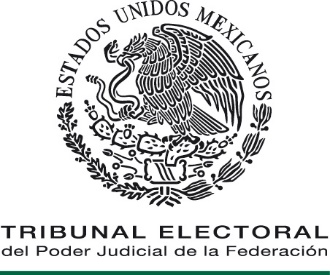 EXPEDIENTE: SM-JE-19/2022IMPUGNANTE: JOSÉ CARLOS NIETO JUÁREZ RESPONSABLE: TRIBUNAL ESTATAL ELECTORAL DE GUANAJUATOMAGISTRADO PONENTE: ERNESTO CAMACHO OCHOASECRETARIADO: SIGRID LUCIA MARÍA GUTIÉRREZ ANGULO Y RUBÉN ARTURO MARROQUÍN MITRECOLABORÓ: LORENA ZAMORA ANGULOMonterrey, Nuevo León, a 23 de marzo de 2022.Sentencia de la Sala Monterrey que confirma la del Tribunal de Guanajuato que determinó la responsabilidad del entonces presidente municipal de Comonfort, Guanajuato, José Nieto, por la acreditación de la infracción de uso indebido de recursos públicos, por hacer un llamado al voto en favor de la candidata de Morena, en un evento cubierto por varios medios de comunicación en compañía de servidoras del ayuntamiento, en horario laboral y, en consecuencia, lo sancionó con $10,037.Lo anterior, porque este órgano constitucional considera que: i. queda intocada la acreditación del hecho y la inexistencia de la infracción de promoción personalizada al no haber sido controvertidas, ii. debe quedar subsistente la acreditación de la infracción por uso indebido de recursos públicos, porque son ineficaces los planteamientos del impugnante, pues no enfrenta las razones a partir de las cuales el Tribunal Local sostuvo que su asistencia a un evento proselitista en un día y horario laborable acreditaba dicha infracción, iii. queda firme la individualización de la sanción del impugnante al no haber sido controvertida.GlosarioCompetencia y procedencia1. Competencia. Esta Sala Monterrey es competente para conocer y resolver el presente juicio electoral promovido contra una resolución del Tribunal Local que declaró existente la infracción de uso indebido de recursos públicos por la asistencia de José Nieto a un evento proselitista, en su calidad de entonces presidente municipal de Comonfort, Guanajuato, entidad federativa ubicada en la Segunda Circunscripción Electoral Plurinominal en la que esta Sala ejerce jurisdicción.2. Referencia sobre los requisitos procesales. Se cumplieron en los términos del acuerdo de admisión.AntecedentesI. Hechos contextuales y origen de la controversia1. El 12 de abril de 2021, el PT y el PAN denunciaron al entonces presidente municipal de Comonfort, Guanajuato, José Nieto, por la presunta promoción personalizada y uso indebido de recursos públicos, derivado de su participación en un acto de campaña realizado en horario laboral de la entonces candidata de Morena a la presidencia municipal, María Capilla, evento que fue transmitido en la página de Facebook de los medios de comunicación “TV Independencia”, “El Hijo-Nieto del Llanero Solititito” y “AGORA”: 2. El 25 de abril, el secretario del Consejo Municipal Electoral de Comonfort del Instituto Electoral del Estado de Guanajuato, en función de Oficialía Electoral, realizó la certificación de las ligas electrónicas denunciadas.3. El 2 de marzo de 2022, previa remisión del expediente por el Instituto Electoral del Estado de Guanajuato, el Tribunal Local emitió una resolución en los términos que se precisan al inicio del apartado siguiente, lo cual constituye la determinación impugnada en el presente juicio.Estudio de fondoApartado preliminar. Materia de la controversia1. En la resolución impugnada, en lo que interesa, el Tribunal Local determinó la responsabilidad del entonces presidente municipal de Comonfort, Guanajuato, José Nieto, por la acreditación de la infracción de uso indebido de recursos públicos, por hacer un llamado al voto en favor de la candidata de Morena, en un evento cubierto por varios medios de comunicación en compañía de servidoras del ayuntamiento, en horario laboral y, en consecuencia, lo sancionó con $10,037.2. Pretensión y planteamientos. El impugnante pretende que se revoque la sentencia impugnada, respecto de la acreditación de la infracción de uso indebido de recursos públicos, porque, a su consideración, 1) no existe evidencia de que haya hecho uso de recursos públicos, aunado a que los resultados no demuestran que existiera una inequidad en la contienda y 2) el Tribunal Local no analizó a fondo las manifestaciones vertidas en relación a la objeción de las pruebas en la diligencia de desahogo de la Audiencia de pruebas y alegatos.3. Cuestión a resolver. Determinar: ¿Si a partir de lo considerado en la resolución impugnada y los agravios planteados, debe quedar firme la acreditación de la infracción por uso de recursos públicos atribuida al impugnante?Apartado I. DecisiónEsta Sala Monterrey considera que debe confirmarse la resolución del Tribunal Local que determinó la responsabilidad del entonces presidente municipal de Comonfort, Guanajuato, José Nieto, por la acreditación de la infracción de uso indebido de recursos públicos, por hacer un llamado al voto en favor de la candidata de Morena, en un evento cubierto por varios medios de comunicación en compañía de servidoras del ayuntamiento, en horario laboral y, en consecuencia, lo sancionó con $10,037.Lo anterior, porque este órgano constitucional considera que: i. queda intocada la acreditación del hecho y la inexistencia de la infracción de promoción personalizada, al no haber sido controvertidas, ii. debe quedar subsistente la acreditación de la infracción por uso indebido de recursos públicos, porque son ineficaces los planteamientos del impugnante, pues no enfrenta las razones a partir de las cuales el Tribunal de Guanajuato sostuvo que su asistencia a un evento proselitista en un día y horario laborable acreditaba dicha infracción, iii. queda firme la individualización de la sanción del impugnante al no haber sido controvertida. Apartado II. Desarrollo o justificación de la decisión1. Marco o criterio jurisprudencial sobre el análisis de los agraviosLos agravios deben enfrentar el acto o resolución impugnada para que los Tribunales puedan revisarlo de fondo.Lo anterior, porque, ciertamente, la jurisprudencia ha establecido que, cuando el promovente expone sus agravios, no está obligado a manifestarlos bajo una formalidad específica, porque para tenerlos por expresados sólo se requiere la mención clara de la causa de pedir o un principio de agravio.Sin embargo, esto lógicamente implica, como presupuesto fundamental, que con ello se confronte, al menos, a través de una afirmación de hecho mínima, lo considerado en el acto impugnado o la instancia previa.Ello, porque, cuando se presenta una impugnación, el promovente tiene el deber mínimo de confrontar y cuestionar lo determinado en la resolución intermedia, combatiendo las consideraciones que la sustentan.Incluso, en los supuestos en los que es procedente la suplencia, en ningún caso puede faltar a los inconformes, la precisión de lo que consideran les agravia y la razón concreta del por qué estiman que les causa una vulneración.Por ende, evidentemente, en términos generales, los argumentos deben cuestionar las consideraciones que sustentan el sentido de la determinación impugnada.De otra manera, dichas consideraciones quedarían firmes y sustentarían el sentido de lo decidido, con independencia de lo que pudiera resolverse en relación con diversas argumentaciones, dando lugar a la ineficacia de los planteamientos.2. Resolución impugnada, agravios revisados y valoraciónEl Tribunal de Guanajuato, en la sentencia impugnada, en cuanto a la infracción controvertida, determinó la responsabilidad del entonces presidente municipal de Comonfort, Guanajuato, José Nieto, por la acreditación de la infracción de uso indebido de recursos públicos, por hacer un llamado al voto en favor de la candidata de Morena, en un evento cubierto por varios medios de comunicación en compañía de servidoras del ayuntamiento, en horario laboral y, en consecuencia, lo sancionó con $10,037, bajo las siguientes consideraciones.-En primer lugar, una vez acreditados los hechos denunciados en el acta de la Oficialía Electoral y al no ser un hecho controvertido la presencia del servidor público en el evento, el Tribunal Local determinó la existencia de la infracción de uso indebido de recursos públicos, pues el entonces presidente municipal, dada la naturaleza de su cargo, realiza actividades permanentes y tiene una restricción de acudir a eventos proselitistas en días hábiles. -En seguida, el Tribunal Local consideró que el impugnante no compareció en el procedimiento especial sancionador, ni justificó estar sujeto a un horario de labores especifico el día del evento proselitista denunciado. Sin que fuese aplicable como horario laboral para el entonces presidente municipal el horario de 09:00 a 16:00 horas para el despacho de los servicios prestados por el Ayuntamiento a la ciudadanía.- En consecuencia, el Tribunal Local concluyó que, en atención al criterio de la Sala Superior y la línea jurisprudencial, los presidentes municipales, al desempeñar un cargo de forma permanente tienen prohibido asistir en días hábiles a eventos proselitistas, con independencia del horario.-De ahí que, el Tribunal Local considerara que el entonces presidente municipal asistió a un evento proselitista en un día laborable (8 de abril), en el que se realizó un evento proselitista durante el periodo de campañas electorales con la finalidad de tener un encuentro con la entonces candidata de Morena a la presidencia municipal, con motivo del inicio de su actividad para llamar al voto a su favor.-Además, refirió que no solo estuvo presente en el evento político denunciado, sino que intervino en su calidad de entonces presidente municipal, según el video publicado en Facebook, en el que se advierte que relató porque no había participado en una elección consecutiva. -Aunado a lo anterior, el Tribunal de Guanajuato determinó que el entonces presidente municipal solicitó una licencia a partir del 13 de abril, por lo que, el día del evento proselitista (8 de abril) contaba con la calidad de servidor público.- Por tanto, el Tribunal Local concluyó que la sola presencia del servidor público en el evento configuró la infracción al principio de imparcialidad por la naturaleza de su encargo, además, que, al demostrarse su participación en su calidad de presidente municipal, esto era equiparable al uso de recursos públicos. - Finalmente, el Tribunal de Guanajuato realizó la individualización de la sanción atribuible al entonces presidente municipal, al acreditarse su responsabilidad por el uso indebido de recursos públicos, por lo que calificó la conducta como grave ordinaria y dolosa, al considerarse que el entonces presidente municipal acudió al evento a sabiendas de su cargo. Por lo que, tomando en consideración las condiciones socioeconómicas del impugnante, lo sancionó con $10,037.Frente a ello, el impugnante únicamente objeta la acreditación de la infracción de uso de recursos públicos y pretende dejarla sin efectos al estimar que: i. no existe evidencia de que haya hecho uso de recursos públicos, aunado a que, los resultados no demuestran que existiera una inequidad en la contienda y ii. el Tribunal Local no analizó a fondo las manifestaciones vertidas en relación a la objeción de las pruebas en la diligencia de desahogo de la Audiencia de pruebas y alegatos.2.1 En ese sentido, son ineficaces sus planteamientos, porque no enfrenta las consideraciones a partir de las cuales el Tribunal de Guanajuato sostuvo su decisión de concluir que existía base jurídica para determinar que su asistencia a un evento proselitista en día y horario hábil, así como su intervención, sí constituían la infracción de uso indebido de recursos públicos. Lo anterior, porque, en principio, se limita a señalar que no existe evidencia de que haya hecho uso de recursos públicos, aunado a que los resultados no demuestran que existiera una inequidad en la contienda sin controvertir la conclusión del Tribunal Local respecto a que los presidentes municipales, al desempeñar un cargo de forma permanente, tienen prohibido asistir en días hábiles a eventos proselitistas, con independencia del horario.Es decir, ante esta instancia, el entonces presidente municipal debió controvertir el razonamiento del Tribunal de Guanajuato con el que concluyó que, al asistir en su investidura de servidor público, en el horario y fecha del evento, así como su intervención, podían equipararse a uso indebido de recursos públicos. 2.2 Además, en todo caso, no tendría razón el impugnante porque, contrario a lo que aduce, el hecho de que asistiera al evento proselitista en día y hora hábil, en su calidad de presidente municipal, y realizara un llamado al voto en favor de la candidata de Morena constituye, en sí mismo, el uso de un recurso público (humano).Lo anterior, porque ha sido criterio del máximo tribunal de la materia que el deber de imparcialidad de los servidores públicos y su obligación de abstenerse de influir en las contiendas electorales —evitando un uso indebido de recursos públicos— no se limita exclusivamente a la difusión de propaganda gubernamental, sino que se extiende a toda actividad comunicativa por medio de la cual se pueda generar alguna influencia o injerencia en el electorado, es decir, los servidores públicos no deben utilizar recursos públicos, esto es, humanos, materiales y económicos, para influir en la contienda electoral. En el caso, el Tribunal Local tuvo por acreditado que el impugnante intervino en un evento proselitista en su calidad de presidente municipal, lo cual acreditó el uso de recursos públicos, dado que usó su presencia, imagen o posición en la estructura de la administración para favorecer a la nueva candidata a presidente municipal.2.2.1 Asimismo, es ineficaz el agravio del apelante respecto a que los resultados no fueron determinantes y por lo tanto, no demuestran que existiera una inequidad en la contienda, pues, contrario a lo que señala, su intervención durante un evento proselitista a favor de una candidata se utilizó para desequilibrar la igualdad de condiciones en los comicios, lo cual constituyó una infracción al principio de imparcialidad, dado que se vulneró el principio de neutralidad y, con esto, se afecta la equidad en la contenida, aunado a que, el impugnante pierde de vista que no es necesario que exista determinancia en los resultados para que se vulnere la equidad de la contienda.2.3 Por otra parte, es ineficaz el agravio con el que el impugnante pretende controvertir la acreditación de la existencia del hecho al señalar que el Tribunal Local no analizó a fondo las manifestaciones vertidas en relación a la objeción de las pruebas en la diligencia de desahogo de la Audiencia de pruebas y alegatos, porque dicha afirmación es genérica e imprecisa, pues no especifica cuál o cuáles manifestaciones supuestamente dejaron de analizarse. 2.4. Finalmente, en todo caso, no tendría razón el impugnante respecto a que, en el momento del evento denunciado, ostentaba el cargo de candidato a presidente municipal en reelección, pues es un hecho notorio que al momento de que ocurrieron los hechos denunciados, él no era candidato en reelección.En ese sentido, lo procedente es confirmar la sentencia impugnada. Por lo expuesto y fundado se:ResuelveÚnico. Se confirma la resolución controvertida, en lo que fue materia de impugnación.En su oportunidad, archívese el expediente como asunto concluido; en su caso, devuélvase la documentación que en original haya exhibido la responsable.Notifíquese como en derecho corresponda. Así lo resolvieron, por unanimidad de votos, la Magistrada Claudia Valle Aguilasocho, el Magistrado Ernesto Camacho Ochoa integrantes de la Sala Regional del Tribunal Electoral del Poder Judicial de la Federación, correspondiente a la Segunda Circunscripción Electoral Plurinominal, y la Secretaria de Estudio y Cuenta en Funciones de Magistrada Elena Ponce Aguilar, ante el Secretario General de Acuerdos, quien autoriza y da fe.Este documento es una representación gráfica autorizada mediante firmas electrónicas certificadas, el cual tiene plena validez jurídica, de conformidad con los numerales segundo y cuarto del Acuerdo General 3/2020 de la Sala Superior del Tribunal Electoral del Poder Judicial de la Federación, por el que se implementa la firma electrónica certificada del Poder Judicial de la Federación en los acuerdos, resoluciones y sentencias que se dicten con motivo del trámite, turno, sustanciación y resolución de los medios de impugnación en materia lectoral.Actor/José Nieto/impugnante:José Carlos Nieto Juárez.María Capilla:María Zeferina Capilla Gómez.PAN:Partido Acción Nacional.PT:Partido del Trabajo.Sala Superior:Sala Superior del Tribunal Electoral del Poder Judicial de la Federación. Tribunal Local/Tribunal de Guanajuato:Tribunal Estatal Electoral de Guanajuato.Imagen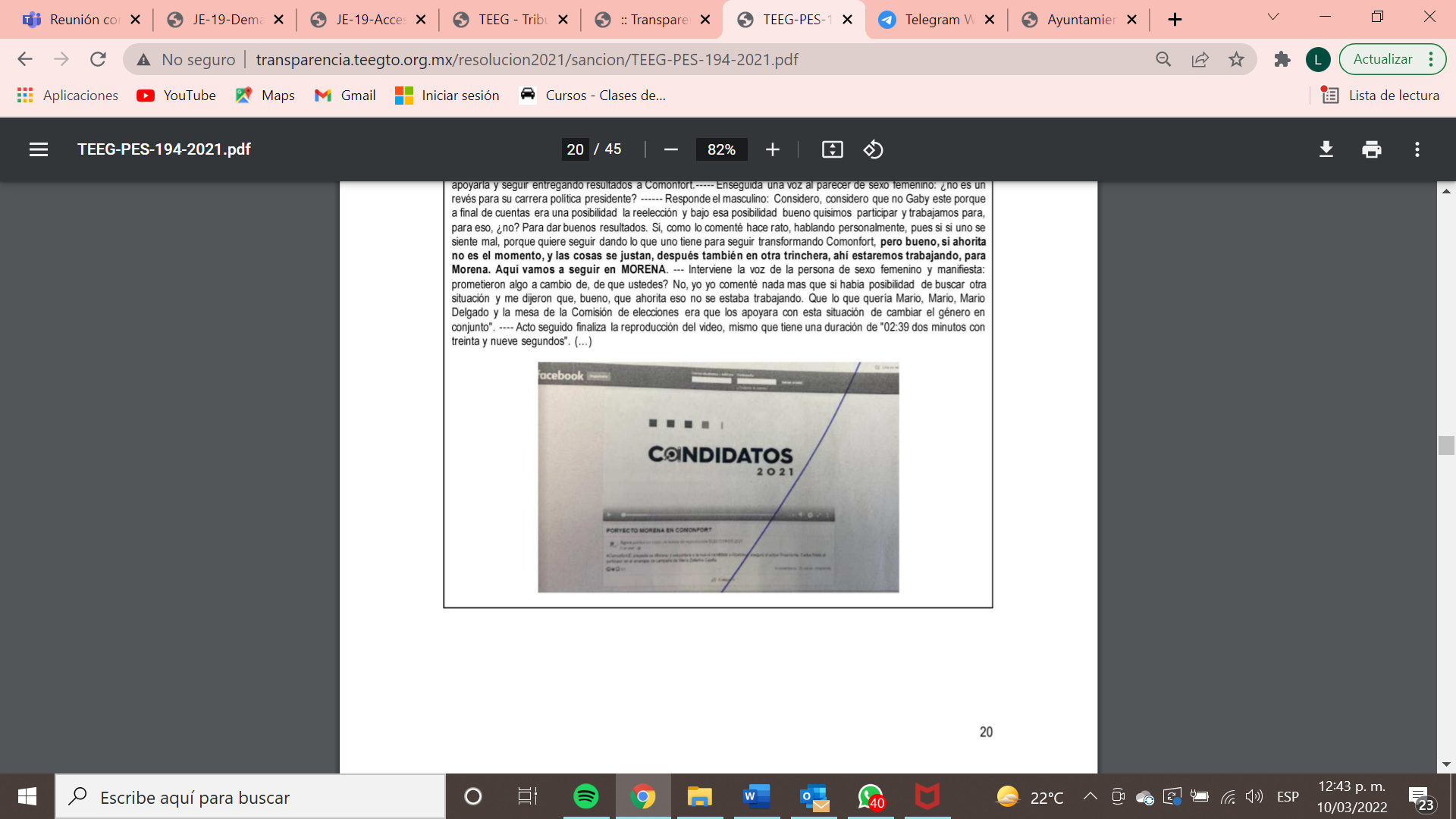 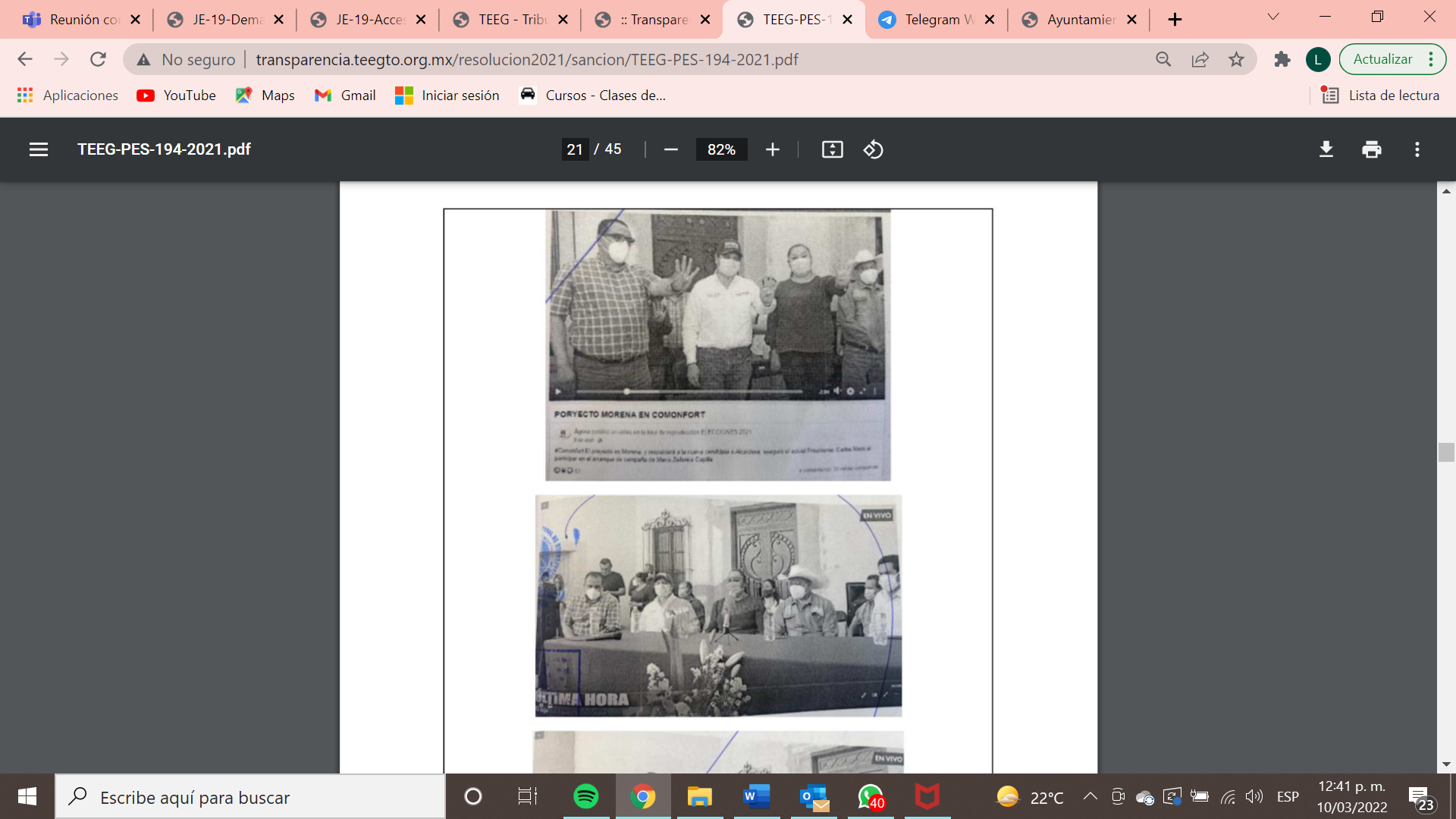 